Тема:  «Виртуальный мир или реальный?»1 слайд «Всем здравствуйте!»2 минута-Здравствуйте, меня зовут Елена Анатольевна. -Я пришла сегодня к вам за помощью. Меня очень давно интересует один  вопрос. Ребята поможете мне найти ответ на него? -Спасибо! А  вот и вопрос «Что для вас интереснее , виртуальный мир или реальный?Я приготовила для вас две коробочки. Если вы считаете, что вам ближе виртуальный , возьмите символ из красной коробки. Если вы считаете, реальный, то возьмите из синей коробки.- Покажите, какой выбор вы сделали. Поместите его на доску.Спасибо.2 слайд «Значки социальных сетей»1 минута-Посмотрите, пожалуйста, на экран, вы знаете, что это? -Поднимите руку, кто из вас зарегистрирован в социальных сетях?-Какие социальные сети вы знаете? -Зачем люди придумали социальные сети?3 слайд (ролик)4 минуты-А теперь посмотрите, видеоролик который  называется «Люди и социальные сети»-Как вы думаете, о чем этот ролик? ( вирт. мир может  отличаться от реального, не все то, что в сети-правда. Он ограничивает общение людей. Люди хотят казаться счастливыми ,богатыми, а в реальности это далеко не так Виртуальный мир может быть обманчив.)4 слайд «Виртуальный мир или реальный»В течение классного часа составляется кластер: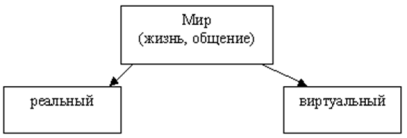 2 минуты- Реальный и виртуальный мир тесно взаимосвязаны, они оказывают влияние друг на друга. Сегодня мы поговорим с вами о виртуальном и реальном мире (начинаем заполнять кластер)- Что же такое виртуальная жизнь? (карточка) - Что такое реальная жизнь? ( карточка)- На партах у вас лежат карточки, давайте прочитаем их. В словаре даётся следующее определение (попросить прочитать карточки с определением кого-то из детей)Реальный мир (жизнь) – это действительно существующие явления, события , настоящий мир в котором я здесь с вами, вижу вас, могу подойти потрогать. Виртуальный мир(жизнь) – это вымышленный, воображаемый мир в котором люди общаются с помощью средств связи, техники. которое не присутствует в данный момент, а созданный человеческим воображением.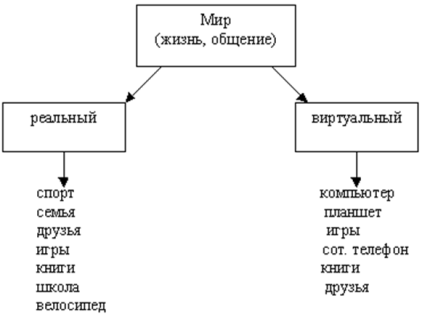 2 минуты-Скажите, что, по вашему мнению, относится к виртуальному, а что к реальному миру? -Сейчас я предлагаю вам подойти взять  карточку, на котором написано слово, определить  к реальному или виртуальному миру оно относится, и прикрепить его на доску например,берем слово СПОРТ. Как вы думаете, к какому миру оно относится?( правильно, мы в реальной жизни прыгаем и бегаем )Дети выходят и определяютСейчас каждый из вас решил, что относится к реальному, а что к виртуальному миру? Итак,  что вы отнесли к виртуальному миру? Назови Петя. Что к реальному?       5 слайд «Изображение мороженого»2 минуты- А сейчас поднимите руку те, кто считает  виртуальную  жизнь интересной и увлекательной? - ….подойди ко мне , я хочу угостить тебя мороженым (на экране изображение мороженое), ну, что же ты стоишь, угощайся! - ты сейчас можешь взять его ,попробовать,почувствовать какое оно сладкое и холодное?-А в реальном мире можно по- настоящему съесть  мороженое? (да)(В данной ситуации, какой мир тебе понравился больше виртуальный или реальный?  Почему?Спасибо за работу. 6 слайд «?»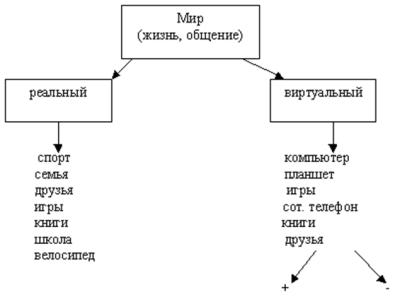 	5 минутДавайте ,ребята, попробуем с вами выделить положительные и отрицательные стороны виртуального мира. Для этого я вам предлагаю разделиться на группы. - Обсудите вопрос  вместе,  и запишите, что на ваш взгляд является положительной стороной виртуального мира, а что отрицательной. (детям раздаются листы где они записывают «-» и «+» стороны виртуальной жизни)(ДЕТИ работают, хожу помогаю)Выберите одного представителя   от группы,  он  зачитает нам ваши ответы.  (Дети зачитывают, прикрепляют на доску  ) (С ПОЛОЖИТЕЛЬНЫХ качеств начинаем)                      Положительные стороны:Быстро, доступно в любое время.Общение на большом расстоянии.Яркие игры.Получение образования на расстоянии.Отрицательные стороны:Мало читают, не развита речь,Много  рекламы, бесполезную информацию.Нет возможности пообщаться с глазу на глаз, нет взаимопомощи.Обман в сетиНезнание людей, с которыми общаешься.Вред здоровью.Становится вредной привычкой, невозможно оторваться от игр.Проблемы с учебой.Мы видим, ребята, что  вирт мир для нас - источником информации. Но информация может быть разной. Еще раз скажите чем Вирт мир может нам помогать. Как? (знаете ли вы о сущест портала гос.услуги? (запись к врачу,оплата налогов и многое другое мы можем сделать не выходя из дома, сетевой город), вирт мир –это доступное развлечение ( игры, соц сети) вирт мир нам нужен для общения, Виртуальное общение помогает нам связаться с теми людьми, которые находятся далеко от нас, но мы не должны забывать о тех, кто совсем рядом. Ведь ни одно сообщение, ни один смайл в сети не заменит дорогого нам голоса и улыбку любимого человека. Но!!! Вирт мир может вызвать зависимость от игр.Что такое игромания?  ( игромания- это болезнь, известны случаи условия игры переносили  на реальную жизнь ) , отрыв от реальной жизни. Так же Человек может стать жертвой мошенников ( обманутые люди переводят деньги по интернету, а услуги не получают)Вывод:Ребята, давайте сделаем вывод, Что же важнее вирт или реальный мир? А может быть кто-то из вас считает по-другому? (выслушиваю ответы)Молодцы, ребята, Все должно быть в меру, виртуальная жизнь не должна мешать реальной жизни, а должна нам помогать.Я надеюсь, вы поняли насколько важно живое человеческое общение. Не забывайте о тех, кто нуждается в нем Рефлексия2 минутыВ начале беседы вы сделали выбор :  кто-то выбрал реальный мир. а кто-то виртуальный. -А сейчас я хочу, чтобы вы ещё раз подумали и решили, что для вас важнее вирт или реальный. Я добавляю вам еще одну коробку, где виртуальная жизнь помогает реальной.  Поместите свой ответ на доску.- Я желаю вам взаимопонимания с вашими близкими, настоящих друзей, успехов в учебе и всего самого хорошего!Спасибо, ребята, за работу!